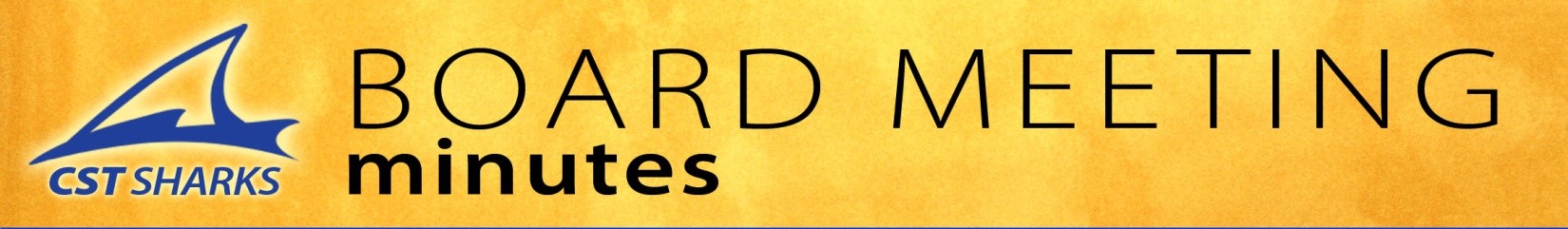 August 16th, 2018	Motion to pass July minutesMotion secondpassedBoard Members Attended: Justin Patterson, Becky Brenner, Matt Pace, Jeff Boerio, and Jennifer HauckAbsent: Gary Till and Matt BayhaAthlete Rep: Halie Harper	Treasurer’s Report: Swim meets are going to be are big revenue.  Budget report was provided from Becky Brenner.  	Please continue with sponsorshipsCoaches Report:	Coach Erin: Erin will post the new meet schedule on the website.  Swimmers were all dropping time at the end of the season.  Working on hiring coaches right now but waiting to see what kind of budget we have to work with.  Update the website with Jeff making it more user friendly so swimmers can use it themselves.  Educating the swimmers in the fall with nutrition, stretching, and balancing school.  Working on incentives for kids during practice and swim meets.Coach Erin would like a meeting at the beginning of the season with parents to let them know about coaching and groups.(Kari to coach senior group) she is coaching the high school water polo team.Erin M. will be going on maternity leave Kids just want to work hard and not play games.Athlete Rep: What went well this season for the older swimmers they got to know the younger ones better and more unity on the team, per Trey Fincher.Old Business: Pool contract has been modified for hosting meets at the pool.  Motion to approve the pool contract signature on behalf of the board.Motion second/ approvedAbstained from voting on the pool contract Derek Miller.New Business: Harvest Open swim meet is divided into 3 sessions.  We will continue to work on planning this meet. Matt P, Justin, and Becky will meet again to continue working on the planning.  Looked at fees and how to cover them.New swim team shirts, design and material.  Justin will follow up on this.Website update we need to upgrade on our membership so we can make it more user friendly.Motion to pass spending $295.00 to upgrade websiteMotion secondMotion passed.Replacing vinyl on scoreboard CSTWe need 2 more touch padsMotion to adjourn meetingAdjourned  8:30 pm		Next board meeting:	September 13th at 6:30